Уведомление о возможности осуществления акционерами Открытого акционерного общества Московский металлургический завод «Серп и Молот» преимущественного права приобретения дополнительных акций, размещаемых путем закрытой подпискиОткрытое акционерное общество Московский металлургический завод «Серп и Молот» (далее - «Эмитент») сообщает о том, что «06» августа 2015 года Центральным банком был зарегистрирован дополнительный выпуск обыкновенных именных бездокументарных акций Эмитента, размещаемых путем закрытой подписки (далее по тексту – «Акции»). Дополнительному выпуску Акций  присвоен государственный регистрационный номер 1-03-00946-A-001D. Эмитент сообщает своим акционерам о возможности осуществления преимущественного права приобретения дополнительных Акций на следующих условиях.В соответствии со ст. 40 Федерального закона от 26.12.1995 №208-ФЗ «Об акционерных обществах» акционеры Эмитента, голосовавшие против или не принимавшие участия в голосовании по вопросу о размещении посредством закрытой подписки акций, имеют преимущественное право приобретения размещаемых посредством закрытой подписки дополнительных обыкновенных именных акций в количестве, пропорциональном количеству принадлежащих им обыкновенных акций Эмитента. Список лиц, имеющих преимущественное право приобретения размещаемых дополнительных акций, составляется по состоянию на дату составления списка лиц, имеющих право на участие в общем собрании акционеров, на котором принимается решение, являющееся основанием для размещения дополнительных акций. Список лиц, имеющих преимущественное право приобретения размещаемых дополнительных Акций, составлен по состоянию на 11 апреля 2015 года (на дату составления списка лиц, имеющих право на участие в Общем собрании акционеров, на котором было принято решение об увеличении уставного капитала Эмитента путем размещения дополнительных акций). Указанные лица вправе осуществить свое преимущественное право в порядке, описанном в настоящем уведомлении.Количество и номинальная стоимость Акций: 3 000 000 (три миллиона) штук номинальной стоимостью 500 (пятьсот) рублей каждая. Цена размещения Акций, в том числе цена размещения Акций лицам, имеющим преимущественное право их приобретения, составляет 1 565,79 (Одна тысяча пятьсот шестьдесят пять) рублей семьдесят девять копеек за одну Акцию. Цена размещения Акций определена решением Совета директоров Эмитента, принятым «01» апреля 2016 г., протокол № 3/16 от «04» апреля 2016 г. Максимальное количество Акций дополнительного выпуска, которое может быть приобретено по преимущественному праву лицом, имеющим преимущественное право, определяется по формуле:X = А х (3000000: 1 532 422 ), где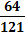 X - максимальное количество Акций (штук) дополнительного выпуска, которое может быть приобретено лицом, имеющим преимущественное право;А - количество обыкновенных именных бездокументарных акций (штук) Эмитента, принадлежащих лицу, имеющему преимущественное право, по данным реестра акционеров на 11 апреля 2015 г.3000000 - количество размещаемых Акций дополнительного выпуска (штук);1 532 422  - общее количество ранее размещенных обыкновенных акций (штук) Эмитента на дату составления списка лиц, имевших право на участие в Общем собрании акционеров Эмитента, на котором было принято решение об увеличении уставного капитала Эмитента путем размещения Акций посредством закрытой подписки.Если в ходе осуществления преимущественного права приобретения размещаемых дополнительных Акций приобретение акционером целого числа Акций невозможно, образуются части Акций (дробные акции).Срок, в течение которого лицо, имеющее преимущественное право приобретения Акций, вправе подать заявления о приобретении акций лицами, имеющими преимущественное право приобретения дополнительных Акций (Срок действия преимущественного права), составляет 45 (сорок пять) дней с даты опубликования настоящего Уведомления в газете «Труд» и на сайте Эмитента в сети Интернет -  http://www.sim-st.com (опубликование осуществляется в одну дату).Порядок, в котором должны быть поданы Эмитенту заявления о приобретении акций лицами, имеющими преимущественное право приобретения дополнительных Акций (далее также – «Заявления» или в ед.ч. – «Заявление»).При реализации акционерами преимущественного права приобретения размещаемых Акций договоры заключаются посредством осуществления Эмитентом оферты (настоящего уведомления) и ее акцепта (Заявления о приобретении Акций и документа об оплате приобретаемых Акций) акционерами, имеющими преимущественное право приобретения размещаемых Акций. Договор с акционером, реализующим преимущественное право, считается заключенным в момент получения Эмитентом от такого акционера Заявления о приобретении Акций и документа об оплате приобретаемых Акций. Лицо, имеющее преимущественное право приобретения Акций (далее также - Заявители, в единственном числе - Заявитель) вправе полностью или частично осуществить свое преимущественное право путем подачи либо направления по почте Эмитенту по адресу: 111033, г. Москва, Золоторожский вал, дом 11, письменного Заявления о приобретении Акций и документа об оплате приобретаемых Акций. Заявление должно быть направлено в течение Срока действия преимущественного права. Заявление и документ об оплате приобретаемых акционерами Акций являются акцептом.Заявление должно содержать (для акционера-физического лица):- фамилию, имя, отчество лица, имеющего преимущественное право приобретения Акций;- указание места жительства лица, имеющего преимущественное право приобретения Акций;- указание количества приобретаемых Акций.Рекомендуется также включить в Заявление следующие сведения:- дату, год и место рождения, а также данные документа, удостоверяющего личность (наименование документа, серия, номер и дата выдачи документа, орган, выдавший документ);- контактную информацию акционера, в том числе адрес для направления корреспонденции;- банковские реквизиты, по которым может осуществляться возврат денежных средств;- сведения о форме оплаты размещаемых Акций; - номер лицевого счета владельца в реестре владельцев именных ценных бумаг Эмитента либо лицевого счета номинального держателя (депозитария) в реестре владельцев именных ценных бумаг Эмитента и счета депо в депозитарии для перевода на него приобретаемых Акций;- сведения о номинальном держателе, если Акции должны быть зачислены в реестре владельцев именных ценных бумаг на лицевой счет номинального держателя (полное фирменное наименование, основной государственный регистрационный номер, наименование органа, осуществившего государственную регистрацию, дата государственной регистрации (внесения в единый государственный реестр юридических лиц), номер договора о счете депо, а также реквизиты междепозитарных и (или) депозитарных договоров (соглашений) в случае их заключения).Заявление должно содержать (для акционера-юридического лица):- полное фирменное наименование лица, имеющего преимущественное право приобретения Акций;- место нахождения лица, имеющего преимущественное право приобретения Акций;- указание количества приобретаемых Акций.Рекомендуется также включить в Заявление следующие сведения:- контактную информацию акционера, в том числе адрес для направления корреспонденции;- банковские реквизиты, по которым может осуществляться возврат денежных средств;- сведения о форме оплаты размещаемых Акций; - номер лицевого счета владельца в реестре владельцев именных ценных бумаг Эмитента либо лицевого счета номинального держателя (депозитария) в реестре владельцев именных ценных бумаг Эмитента и счета депо в депозитарии для перевода на него приобретаемых Акций;- сведения о номинальном держателе, если Акции должны быть зачислены в реестре владельцев именных ценных бумаг на лицевой счет номинального держателя (полное фирменное наименование, основной государственный регистрационный номер, наименование органа, осуществившего государственную регистрацию, дата государственной регистрации (внесения в единый государственный реестр юридических лиц), номер договора о счете депо, а также реквизиты междепозитарных и (или) депозитарных договоров (соглашений) в случае их заключения).Заявление должно быть подписано приобретателем (уполномоченным лицом приобретателя) или его представителем, действующим на основании доверенности. В случае подписания заявления представителем приобретателя к заявлению должен прилагаться оригинал или нотариально заверенная копия доверенности, подтверждающая полномочия представителя.Заявление не подлежит удовлетворению, если оно:- не соответствует указанным в настоящем пункте требованиям, в том числе к нему не приложены перечисленные выше документы;- не позволяет идентифицировать лицо, от имени которого подано заявление, как лицо, имеющее преимущественное право приобретения дополнительных акций;- получено Эмитентом по истечении срока действия преимущественного права.Эмитент не позднее 3 (Трех) рабочих дней с момента получения Заявления направляет лицу, подавшему Заявление, не подлежащее удовлетворению, по указанному в нем адресу для направления корреспонденции (а в случае отсутствия в Заявлении указания на такой адрес, по адресу, содержащемуся в реестре акционеров Эмитента) уведомление о невозможности осуществления преимущественного права приобретения Акций на условиях, указанных в Заявлении, с указанием причин, по которым осуществление преимущественного права приобретения Акций невозможно. В случае получения уведомления о невозможности осуществления преимущественного права приобретения Акций лицо, желающее осуществить преимущественное право приобретения Акций, до истечения Срока действия преимущественного права имеет право подать Заявление повторно, устранив недостатки, по которым осуществление преимущественного права приобретения Акций было невозможным.Условия и порядок оплаты АкцийАкции оплачиваются денежными средствами в рублях Российской Федерации в безналичной форме путем их перечисления на расчётный счет Эмитента. Акции при их приобретении оплачиваются полностью. Возможность рассрочки при оплате дополнительных Акций не предусмотрена.Лицо, осуществляющее преимущественное право приобретения Акций, оплачивает приобретаемые Акции не позднее подачи Заявления на приобретение Акций. К указанному Заявлению должен быть приложен документ, подтверждающий оплату приобретаемых Акций.Обязательство по оплате Акций денежными средствами считается исполненным с момента поступления всей суммы денежных средств на расчетный счет Эмитента, указанный ниже.Форма безналичных расчетов: расчеты платежными поручениямиРеквизиты счета Эмитента для оплаты размещаемых Акций:Наименование получателя: Открытое акционерное общество Московский металлургический завод «Серп и Молот»ИНН получателя: 7722024564Номер счета: 40702810900000135431Тип счета: расчетныйСведения о кредитной организации:Полное фирменное наименование: Банк ВТБ 24 (публичное акционерное общество)Сокращенное фирменное наименование: ВТБ 24 (ПАО)Место нахождения: 101000, г. Москва, ул. Мясницкая, д. 35ИНН/КПП: 7710353606/775001001БИК: 044525716Корр. счет: 30101810100000000716Предусмотрена оплата размещаемых Акций путем зачета денежных требований. Зачет осуществляется путем заключения между Эмитентом и приобретателем (в том числе, лицом, осуществляющим преимущественное право приобретения размещаемых Акций) двустороннего соглашения о зачете встречных денежных требований, заключаемого в простой письменной форме, либо путем направления приобретателем Эмитенту письменного заявления о зачете. Соглашения о зачете встречных денежных требований заключается Эмитентом и приобретателем акций посредством его подписания в любой рабочий день с 09.00 до 17.00 по адресу: 111033, г. Москва, Золоторожский вал, дом 11. В случае если оплата путем зачета осуществляется путем направления заявления о зачете, такое заявление может быть подано либо направлено по почте Эмитенту по адресу: 111033, г. Москва, Золоторожский вал, дом 11. Обязательство по оплате считается исполненным в дату заключения соглашения (получения Эмитентом заявления) о зачете.Генеральный директор ОАО «СиМ СТ»Е.П. ТравниковЕ.П. ТравниковподписьМ.П.